
Issaquah Valley Elementary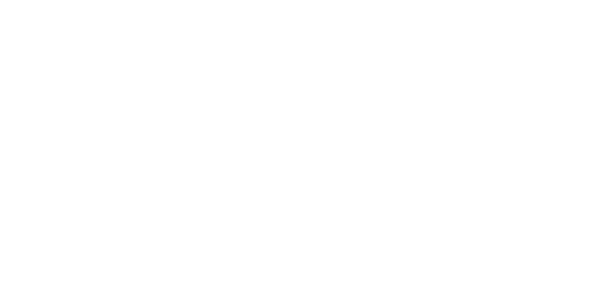 Year AwardedGrants awarded to IVE since 20052019-20Professional Development - Reading Institute at Columbia University2019-20Spanish Language (Find Your Way) Signage within dual language schools2019-20The Latino Family Literacy Project2019-20Leveled books to help ELL students develop their oral & written English.2018-19"The Big Day" with PNW National Best-Selling Author, Suzanne Selfors.2018-19Flying Into Literacy with High Interest Leveled Books2016-17Reading About Animal Heroes and Learning Compassion and Empathy2011-12Buddies, Books, Bags: Increasing Home/School Connections2010-11Building Comprehension Strategically Via Explicit Instruction2010-11Jump Starting Our Littlest Readers Year Two!2009-10Boxes of Books to Inspire Kindergarten Brains2009-10Enhancing Student Reading2009-10Jump Starting Our Littlest Readers2009-10Learning to Read, Reading to learn!2008-09Bringing Literacy Into the Digital Age2008-09Creating Unity Through Community: Cougar Compadres2007-08Bringing Literacy Into the Digital Age2005-06Celebrating the Writer in All of Us2005-06Individualizing Math Instruction Using Technology at Home and School2004-054th and 5th Grade Standards Based Group Tutoring2004-05Creating a More Professional Newscast2004-05Great Biographies for Intermediate Book ReportsAnnual Districtwide FundingAcademic Support – homework help for students who need supportBooks for the school librariesCultural Bridges- Supporting relationships between families and the ISDFine Arts program support – SecondaryFood support for hungry studentsGreat Careers Conference – High SchoolHighly Capable Funding – ElementaryImpact Scholarships – High SchoolNurses Fund – Assisting students with necessitiesParentWiser – Support to PTSA Council for parent education speaker seriesProfessional Development for TeachersRobotics club support – SecondaryScience Tech Magnet Support – ElementarySTEM Club support – SecondaryStudent Intervention Services – Support for counselors and social/emotional learningTeacher Grants – Available to all district staffTesting Scholarships – High SchoolTools4School – Backpacks filled with school supplies for students in need